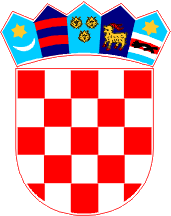 ODBOR ZA GOSPODARSKA PITANJAKLASA: 021-04/18-01/47URBROJ: 2125/1-01-18-01Gospić, 18. prosinca 2018. godine	Na temelju članka 30. i 31. Poslovnika Županijske skupštine Ličko-senjske županije («Županijski glasnik» br. 11/09, 4/12, 4/13, 6/13 – pročišćeni tekst, 14/13 i 2/18), sazivam 7. sjednicu Odbora za gospodarska pitanja, koja će se održati 27. prosinca 2018. godine (četvrtak) u Gospiću, dr. Franje Tuđmana 4, (Upravni odjel za gospodarstvo – soba 16) s početkom u  10,00 sati.Za sjednicu predlažem sljedeći D n e v n i    r e dUsvajanje zapisnika sa 6. sjednice Odbora za gospodarska pitanjaRazmatranje prijedloga Programa javnih potreba za obavljanje djelatnosti Hrvatske gorske službe spašavanja Stanice Gospić za 2019. godinuRazmatranje prijedloga Plana razvoja sustava civilne zaštite Ličko-senjske županije za 2019. godinuRazmatranje prijedloga Zaključka o prihvaćanju Analize stanja sustava civilne zaštite Ličko-senjske županije za 2018. godinuRazmatranje prijedloga Odluke o produljenju trajanja provedbe Županijske razvojne strategije Ličko-senjske županije 2011 .- 2013. godineRazmatranje prijedloga Zaključka o donošenju Glavnog plana razvoja prometnog sustava funkcionalne regije Sjeverni JadranRazmatranje prijedloga Odluke stjecanju poslovnog udjela u trgovačkom društvu Centar za gospodarenje otpadom Karlovačke županije KODOS d.o.o. Karlovac RaznoNAPOMENA:Dnevni red je dostavljen uz poziv s materijalima za XI. sjednicu  Županijske skupštine i objavljen je na web stranici Županije (www.licko-senjska.hr).Molimo Vas da se pozivu odazovete, a svoj eventualni izostanak javite tajniku Odbora za gospodarska pitanja N. Došenu (tel.: 588–252, 572-436, e-mail: nikola.dosen@licko-senjska.hr).	S poštovanjem,	                   P R E D S J E D N I CAJelena Pezelj Starčević, struč.spec.oec.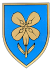 REPUBLIKA HRVATSKALIČKO-SENJSKA ŽUPANIJA